新 书 推 荐中文书名：《荒野的心跳：从奇观、危险和希望处传来的消息》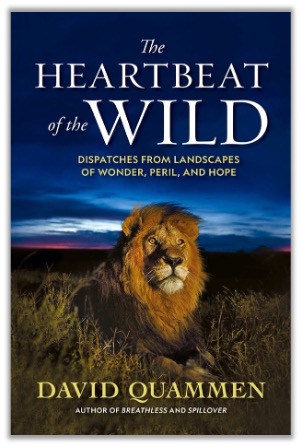 英文书名：THE HEARTBEAT OF THE WILD: DISPATCHES FROM LANDSCAPES OF WONDER, PERIL, AND HOPE作    者：David Quammen出 版 社：National Geographic代理公司：Defiore /ANA/Lauren 页    数：352页出版时间：2023年5月代理地区：中国大陆、台湾审读资料：电子稿类    型：自然写作内容简介：备受读者喜爱的戴维·夸曼（David Quammen）在这本发人深省的文集中带领读者游历了人类文明与原始自然相遇的地方，探索了二者维持平衡所需要克服的挑战。二十多年来，获奖科普与自然作家戴维·夸曼走遍了地球上最遥远、生态最脆弱的地方，亲自到人类与自然之间的关系最紧张的地方为读者带回那里的实地考察。这本发人深省的书收录了20个此类任务，讲述了发生在地球上最荒凉的地方的那些丰富多彩、充满激情的故事。这些文笔优美的文章最初发表在《国家地理杂志》（National Geographic）上，作者在此次出版之际，对它们进行了更新和润色。夸曼在书中与读者分享了他遇到的非洲象、黑猩猩和大猩猩（以及它们的救赎主，包括珍·古道尔）的故事；俄罗斯东北部的鲑鱼和依靠鲑鱼生活的人们；肯尼亚的狮子，还有居住在保护区周围村落里的人；南非最南端努力倡导恢复野生化，积极推动保护美洲虎和金刚鹦鹉在内的标志性物种的人们；等等。夸曼为每个故事增添了新的介绍、后记和注释。他用这种方式提醒我们野生动物在地球上所起的重要作用。夸曼以前出版的作品的翻译版权授权情况如下：《屏息》（BREATHLESS）：英国、荷兰、法国、意大利、日本、波兰、葡萄牙、西班牙。《缠绕的树》（THE TANGLED TREE）：英国、中国、意大利、日本、韩国、波兰、俄罗斯、西班牙、土耳其。作者简介：戴维·夸曼（David Quammen）著有十几本小说和非虚构图书，其中包括《血脉》（Blood Line）和《渡渡鸟之歌》（The Song of the Dodo）。他于2013年的《溢出》（Spillover）入围了多个重要图书奖的决选名单。他曾三次荣获国家杂志奖（National Magazine Award），为《户外》（Outside）、《哈珀斯》（Harper's）、《粉末》（Powder）、《时尚先生》（Esquire）、《大西洋月刊》（The Atlantic）和《滚石》（Rolling Stone）等杂志撰稿。他经常去世界各地取材，足迹遍布丛林、山地，偏远的岛屿和沼泽地。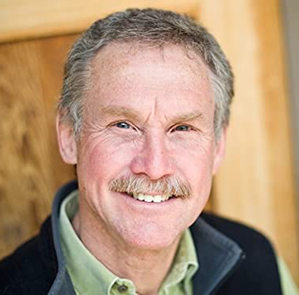 媒体评价：“戴维·夸曼是自然主义者作家，他不仅可以用精彩的故事解释复杂的科学问题，还能向人们传递探索、研究和保护自然的热情。”----安克·萨拉（Enric Sala），原始海洋公司（Pristine Seas）创始董事“夸曼的故事以独特的方式，把大自然的故事、生物保护和激动人心的冒险结合在一起，他的书读起来就像印第安纳·琼斯（Indiana Jones）和科学生态学家爱德华·O. 威尔逊（Edward O. Wilson）的故事融合在了一起。”----《书目杂志》（Booklist）“在新书《荒野的心跳》中，大卫·夸曼带领我们踏上了一段非凡的旅程，去见那些与非凡的野生动物生活在一起的非凡的人。从刚果的“绿色深渊”（the green abyss），到塞伦盖蒂广阔的平原，再到智利和阿根廷的荒野，在整个旅程中，他强有力地证明了保持大自然野性心跳的必要性。只有这样，我们和地球才能茁壮成长。”----克里斯·约翰斯（Chris Johns），《国家地理杂志》前主编感谢您的阅读！请将反馈信息发至：版权负责人Email：Rights@nurnberg.com.cn安德鲁·纳伯格联合国际有限公司北京代表处北京市海淀区中关村大街甲59号中国人民大学文化大厦1705室, 邮编：100872电话：010-82504106, 传真：010-82504200公司网址：http://www.nurnberg.com.cn书目下载：http://www.nurnberg.com.cn/booklist_zh/list.aspx书讯浏览：http://www.nurnberg.com.cn/book/book.aspx视频推荐：http://www.nurnberg.com.cn/video/video.aspx豆瓣小站：http://site.douban.com/110577/新浪微博：安德鲁纳伯格公司的微博_微博 (weibo.com)微信订阅号：ANABJ2002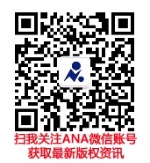 